Anexa nr. 17la Regulamentul de activitate al consiliului electoral de circumscripție în perioada electorală, aprobat prin hotărârea CEC 1100 din 21.06.2023H O T Ă R Â R Ecu privire la stabilirea ordinii de înscriere a concurenților electorali în buletinul de vot la alegerile _________________________ din ____ ________________ 20_______ ______________20__                                                                                             nr. _____În baza proceselor-verbale nr. _______ cu privire la ordinea de înscriere în buletinul de vot în cadrul alegerilor locale generale din __ ___________ 20__, întocmite după depunerea actelor necesare pentru înregistrarea candidaților la funcția de consilier în consiliul local de nivelul întâi / al doilea _____________________________________________________________________(se va indica denumirea unității administrativ-teritoriale)şi efectuarea, după caz, a tragerii la sorţi, a fost stabilită ordinea de înscriere în buletinul de vot a ______ candidați (conform anexei).Având în vedere că, prin hotărârile nr. _______________ din „____” ____________20___, au fost respinse cererile de înregistrare ale candidaților desemnați: ____________________________, în buletinul de vot poziția nr. _____ revine concurentului electoral ___________________________, poziția nr. ________ – concurentului electoral ________________________________________. În temeiul art. 73 alin. (2) din Codul electoral și pct. 47 subpct. 20) din Regulamentul privind activitatea Consiliului electoral de circumscripție în perioada electorală, Consiliul electoral al circumscripției electorale _______________ nr. ____ hotărăşte:Se stabileşte ordinea de înscriere a concurenţilor electorali în buletinul de vot pentru alegerea consilierilor în consiliul local de nivelul întâi/al doilea ____________________________________din ___  _____________ 20__, după cum urmează:          (se va indica denumirea unității administrativ-teritoriale)2. Prezenta hotărâre intră în vigoare la data adoptării, se transmite Comisiei Electorale Centrale prin intermediul consiliului electoral de circumscripție și poate fi contestată în decurs de 3 zile calendaristice de la data adoptării, prin depunerea cererii prealabile la organul electoral ierarhic superior.Preşedintele Consiliului electoral de circumscripţienr._____   ___________________                     ____________                _________________                                                                                                            semnătura 	                                             nume, prenumeL.Ş.Anexăla hotărârea _________________________ nr. ______ din „____” ______________ 20___Rezultateleordinii de înscriere în buletinul de vot a candidaților la funcția de consilier în consiliul local de nivelul întâi/al doilea _________________________________________________________________________________(se va indica denumirea unității administrativ-teritoriale)din __ _____________ 20__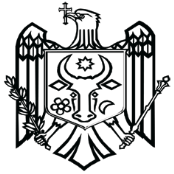 COMISIA ELECTORALĂ CENTRALĂA REPUBLICII MOLDOVA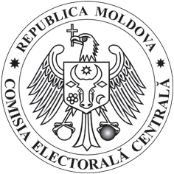 str. Vasile Alecsandri nr.119, MD 2012 Chișinău, Republica Moldovatel. (+373 22) 251-451, fax (+373 22) 234-047, www.cec.md, e-mail: info@cec.md__________________________  / ____ ____________ 20____                 (tipul scrutinului)Denumirea concurentului electoral
Desemnat de către/candidat independentDenumirea concurentului electoralNumărul atribuit/extras în vederea stabilirii ordinii de includere în buletinul de votNumărul şi data procesului-verbal cu privire la ordinea înscrierii în buletinul de vot